DÖNEMİ    : 2021                                                                KARAR TARİHİ               : 05/04/2021                                                         AYI             : NİSAN                                                            KARAR NUMARASI       :  2021/26BİRLEŞİM/OTURUM  :1 / 1BELEDİYE MECLİSİNİ TEŞKİL EDENLER       :Fatih KAVAK, Alattin ÖZKÖK,  Hülya ARSLAN,  Hüseyin AYDIN,                                                                                                                         Engin SARIBÖCEK, Mustafa BELEN,   Resmi İDE,                                                                     Zikrullah KÜNER,  Nurullah KÜNER, Baykal DÖNMEZ           Belediye Meclisi, Meclis Başkanı Fatih KAVAK’ ın Başkanlığında, üyelerden Alattin ÖZKÖK,  Hülya ARSLAN, Hüseyin AYDIN, Engin SARIBÖCEK, Mustafa BELEN, Resmi İDE, Zikrullah KÜNER, Nurullah KÜNER ve Baykal DÖNMEZ’ in katılımı ile saat:11.30’ da, gündeminde bulunan hususları görüşmek üzere Belediye Meclis Salonunda toplandı. Yoklama yapıldı.	          Hususlarını kapsadığından, gündem gereği görüşmelere geçildi.           1–Gündemin bu maddesi, Yazı İşleri Müdürlüğünün, Meclis Katibi Seçimi hakkındaki 29.03.2021 tarihli ve 29 sayılı yazılarının görüşülmesini kapsadığından;           Meclis Başkanı Fatih KAVAK tarafından, 5393 sayılı Belediye Kanununun ve Belediye Meclisi Çalışma Yönetmeliğinin 19 uncu maddeleri gereğince, 10.04.2021 tarihinden itibaren, yapılacak ilk mahalli idareler genel seçimlerine kadar görev yapmak üzere 2 asil 2 yedek 4 meclis katibi seçilmesi ve seçimin Belediye Meclisi Çalışma Yönetmeliğinin 13 üncü maddesi gereğince gizli oyla yapılması gerektiği belirtilerek, mühürlü oy pusulaları üyelere dağıtıldı. Oy kullanma işlemi tamamlandıktan sonra başkan ve katiplerce oyların tasnifine geçildi. Yapılan tasnif neticesinde; üyelerden Engin SARIBÖCEK’e 9, Hülya ARSLAN’a 8, Hüseyin AYDIN’a 3, Zikrullah KÜNER’e 2,Resmi İDE ve Nurullah KÜNER’e 1’er oy çıktığı görüldü. En çok oyu alan Engin SARIBÖCEK ve Hülya ARSLAN meclis katibi asil üyeliğine, Hüseyin AYDIN ve Zikrullah KÜNER ise yedek meclis katibi üyeliğine oyçokluğu ile seçildi. DÖNEMİ    : 2021                                                                KARAR TARİHİ               : 05/04/2021                                                         AYI             : NİSAN                                                            KARAR NUMARASI       :  2021/27BİRLEŞİM/OTURUM  :1 / 1          Gündem gereği görüşmelere devam edildi.                2–Gündemin bu maddesi, Yazı İşleri Müdürlüğünün, Meclis Başkan Vekili Seçimi hakkındaki 29.03.2021 tarihli ve 30 sayılı yazılarının görüşülmesini kapsadığından;          Meclis Başkanı Fatih KAVAK tarafından, 5393 sayılı Belediye Kanununun ve Belediye Meclisi Çalışma Yönetmeliğinin 19 uncu maddeleri gereğince, 10.04.2021 tarihinden itibaren, yapılacak ilk mahalli idareler genel seçimlerine kadar görev yapmak üzere 1 meclis birinci başkan vekili ve 1 meclis ikinci başkan vekili seçilmesi ve seçimin Belediye Meclisi Çalışma Yönetmeliğinin 13 üncü maddesi gereğince gizli oyla yapılması gerektiği belirtilerek, mühürlü oy pusulaları üyelere dağıtıldı. Oy kullanma işlemi tamamlandıktan sonra, başkan ve  katiplerce oyların tasnifine geçildi. Yapılan tasnif neticesinde; üyelerden Hüseyin AYDIN  ’a 9, Alattin ÖZKÖK’ e 8 ve Baykal DÖNMEZ’e 1 oy çıktığı görüldü. En çok oyu alan Hüseyin AYDIN  1 inci meclis başkan vekilliği, ikinci en çok oyu alan Alattin ÖZKÖK ise  2 nci meclis başkan vekilliği görevine oyçokluğu ile seçildi.                        (RESMİ MÜH-İMZA)                              (İMZA)                                         (İMZA)                 Fatih KAVAK                                   Resmi İDE                              Zikrullah KÜNER                                      MECLİS BAŞKANI                                  KATİP                                          KATİPDÖNEMİ    : 2021                                                                KARAR TARİHİ               : 05/04/2021                                                         AYI             : NİSAN                                                            KARAR NUMARASI       :  2021/28BİRLEŞİM/OTURUM  :1 / 1BELEDİYE MECLİSİNİ TEŞKİL EDENLER       :Fatih KAVAK, Alattin ÖZKÖK,  Hülya ARSLAN,  Hüseyin AYDIN,                                                                                                                         Engin SARIBÖCEK, Mustafa BELEN,   Resmi İDE,                                                                     Zikrullah KÜNER,  Nurullah KÜNER, Baykal DÖNMEZ          Gündem gereği görüşmelere devam edildi.                3–Gündemin bu maddesi, Yazı İşleri Müdürlüğünün, 2020 Yılı İdare Faaliyet Raporunun Belediye Meclisine sunulması hakkındaki 29.03.2021 tarihli ve 31 sayılı yazılarının görüşülmesini kapsadığından;           Meclis Başkanı Fatih KAVAK, 5393 sayılı Belediye Kanununun 19 uncu maddesinin, 3 üncü fıkrası ve Belediye Meclisi Çalışma Yönetmeliği’nin 9 uncu maddesi gereğince, Meclis Başkanlığı görevinden (divandan) ayrılarak yerini, Meclis 1 inci Başkan Vekili Alattin ÖZKÖK’ e bıraktı. Meclis 1 inci Başkan Vekili Divandaki yerini aldıktan sonra, Yazı İşleri Müdür Vekili Sercan AKKAYA tarafından, 5393 sayılı Belediye Kanununun 56 ncı maddesinin, 1 inci fıkrasında belirtilen ve 5018 sayılı Kamu Mali Yönetimi ve Kontrol Kanunu ve bu kanunun 41 inci maddesine dayanılarak, Kamu İdarelerince Hazırlanacak Faaliyet Raporları Hakkında Yönetmelik’ in 11 inci maddesi gereğince hazırlanan,  2020 Yılı Belediye Başkanı İdare Faaliyet Raporu okundu. Meclis 1 nci Başkan Vekili tarafından, 2020 Yılı Belediye Başkanı İdare Faaliyet Raporu oya sunuldu. İşaretle (eli yukarı kaldırmak suretiyle) yapılan oylama neticesinde, 2020 Yılı Belediye Başkanı İdare Faaliyet Raporu oybirliği ile kabul edildi. Daha sonra, Meclis 1 nci Başkan Vekili Divandaki yerinden ayrıldı ve Meclis Başkanı Fatih KAVAK tekrar divandaki yerini aldı.             (RESMİ MÜH-İMZA)                                 (İMZA)                                         (İMZA)                 Alattin ÖZKÖK                                   Resmi İDE                              Zikrullah KÜNER                                    MECLİS 1.BAŞKAN V.                                 KATİP                                          KATİPDÖNEMİ    : 2021                                                                KARAR TARİHİ               : 05/04/2021                                                         AYI             : NİSAN                                                            KARAR NUMARASI       :  2021/29BİRLEŞİM/OTURUM  :1 / 1          Gündem gereği görüşmelere devam edildi.                                        4–Gündemin bu maddesi, Yazı İşleri Müdürlüğünün, Belediyemize ait Butik Otel ve Restoranın Kiralama Süresi hakkındaki 29.03.2021 tarihli ve 32 sayılı yazılarının görüşülmesini kapsadığından;           Meclis Başkanı Fatih KAVAK, “Belediyemize ait, Çarşı Mahallesi Dumlupınar Caddesi No:3 adresinde bulunan Butik Otel ve Restoranın,5393 Sayılı Kanunun 18.maddesi(e)fıkrası gereğince 5 yıl süre ile kiraya verilmesini ve ihale konusunda gerekli işlemlerin yapılması için Encümene yetki verilmesini oylarınıza sunuyorum” dedi. Teklif oya sunuldu. İşaretle (eli yukarı kaldırmak suretiyle)  yapılan oylama sonucunda teklif oybirliği ile kabul edildi.                                                                         Gündemde görüşülecek başka bir husus bulunmadığından, Başkan tarafından saat: 12.15’ de toplantıya son verildi.             (RESMİ MÜH-İMZA)                              (İMZA)                                         (İMZA)                 Fatih KAVAK                                   Resmi İDE                              Zikrullah KÜNER                                      MECLİS BAŞKANI                                  KATİP                                          KATİP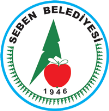  MECLİS KARAR ÖZETİ MECLİS KARAR ÖZETİ